CM1 Mathématiques : géométrie								Mgéom L8 p 1 / 4L8  Identifier et construire des polygones ---------------------------------------------------------------------------------------------------------------------L8.  Identifier et construire des polygones Les polygones ont des noms différents selon leur nombre de côtés. ---------------------------------------------------------------------------------------------------------------------CM1 Mathématiques : géométrie								Mgéom L8 p 2 / 4 ---------------------------------------------------------------------------------------------------------------------  Exercice 3 : Vrai ou fauxCM1 Mathématiques : géométrie								Mgéom L8 p 3 / 4  Exercice 4 : Associe chaque description à l’une de ces figures ---------------------------------------------------------------------------------------------------------------------Reproduire et tracer des polygones  Exercice 5 : Reproduis ces polygones.CM1 Mathématiques : géométrie								Mgéom L8 p 3 / 4 ---------------------------------------------------------------------------------------------------------------------  Exercice 7 : Sur ton cahier trace : un pentagone ;un quadrilatère avec au moins un angle droit ;un hexagone avec au moins deux côtés parallèles ;un triangle dont l’un des côtés mesure 5 cm. ---------------------------------------------------------------------------------------------------------------------Défi math CherchonsComment classerais-tu les formes géométriques qui composent cette mosaïque marocaine ?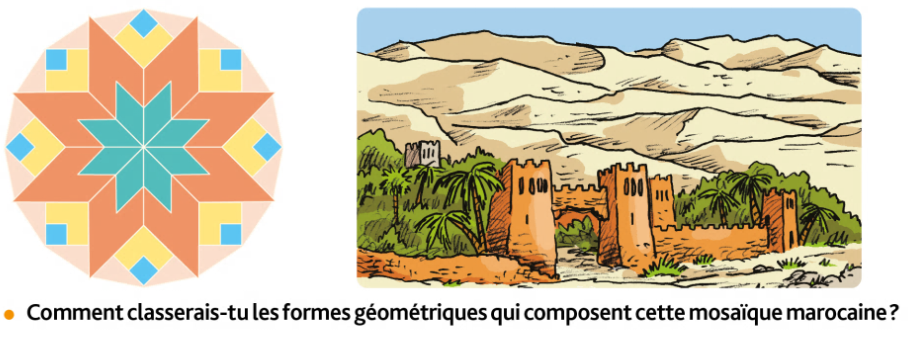  Un polygone est une ﬁgure formée par une ligne brisée et fermée.Ex : La figure ABCDE est un polygone qui a cinq côtés. E est un de ses sommets. [AB] est un de ses côtés. [AD] et [AC] sont des diagonales : elles relient deux sommets qui ne se suivent pas.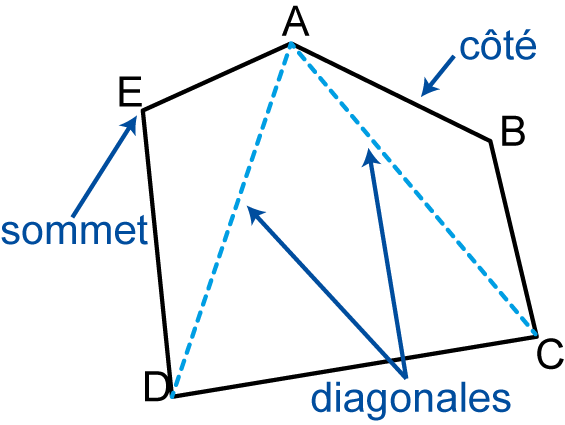 Le triangleLe quadrilatèreLe pentagoneL’hexagoneL’octogone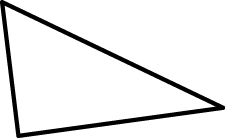 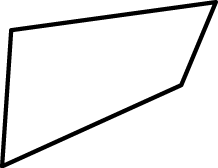 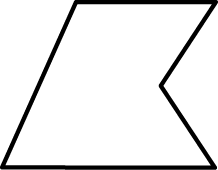 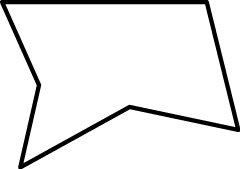 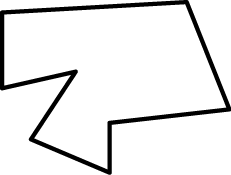 3 côtés4 côtés5 côtés6 côtés8 côtésIdentifier des polygones Exercice 1 : Sur ce plan de maison :Quelles pièces ont la forme d’un triangle ?d’un quadrilatère ?d’un pentagone ?d’un hexagone ?d’un octogone ?Quelle pièce n’est pas un polygone ?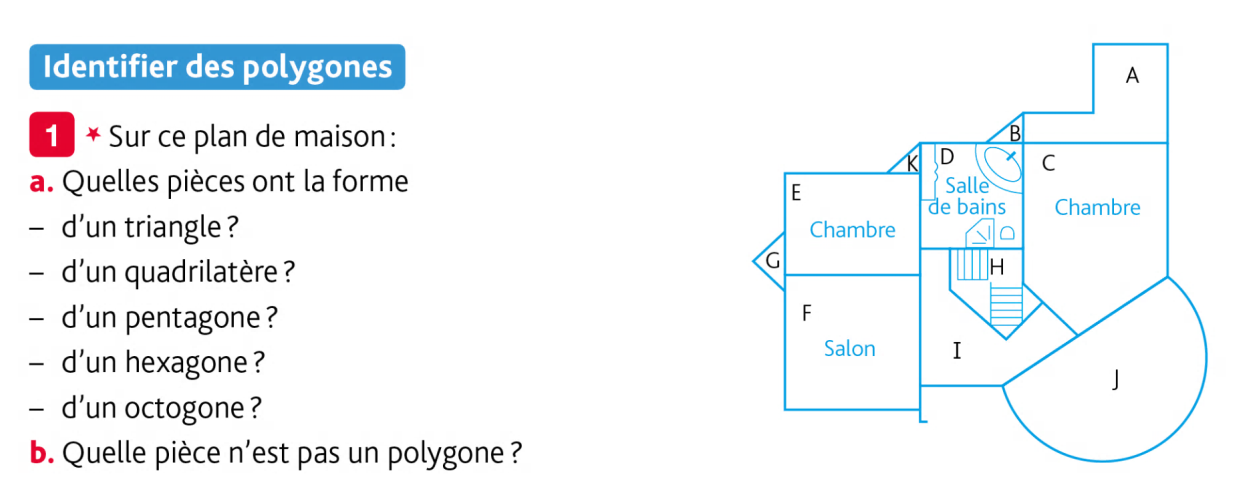  Exercice 2 : Reproduis et complète ce tableau en observant les polygones qui composent cet éléphant.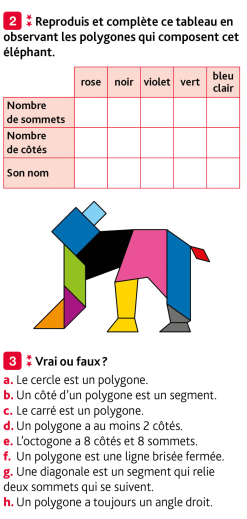 VraiFauxLe cercle est un polygoneUn côté d’un polygone est un segment.Le carré est un polygone.Un polygone a au moins 2 côtés.L’octogone a 8 côtés et 8 sommets.Une diagonale est un segment qui relie deux sommets qui se suivent.Un polygone est une ligne brisée fermée.Un polygone a toujours un angle droit.Je suis un polygone, j’ai quatre côtés mais aucun n’est parallèle.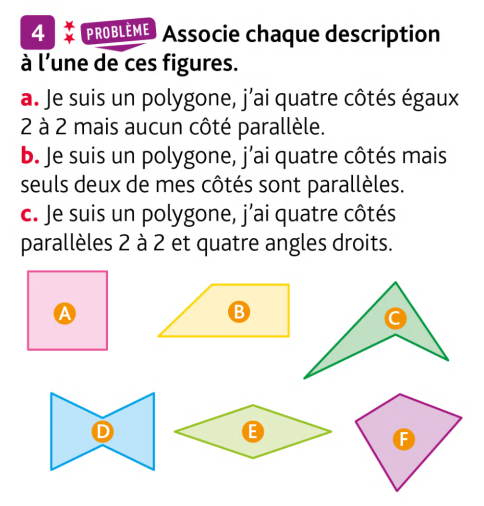 Je suis un polygone, j’ai quatre côtés mais seuls deux de mes côtés sont parallèles.Je suis un polygone, j’ai quatre côtés parallèles 2 à 2 et quatre angles droits.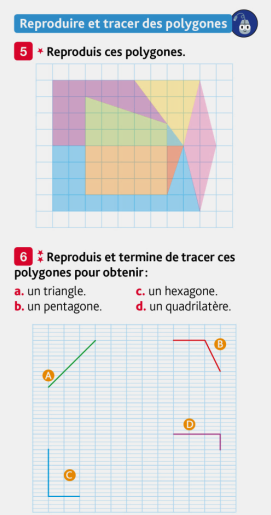   Exercice 6 : Reproduis et termine  de tracer ces polygones pour obtenir :un triangle.un pentagone.un hexagone.un quadrilatère.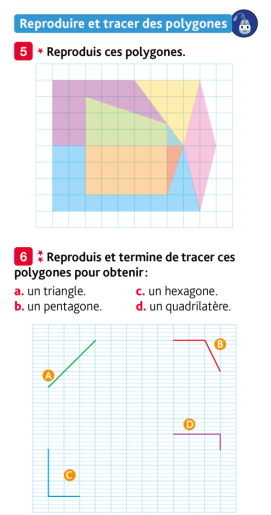 Matteo a construit ce chat.Comme lui, construit un animal avec des polygones, au moins un carré, un rectangle, un triangle.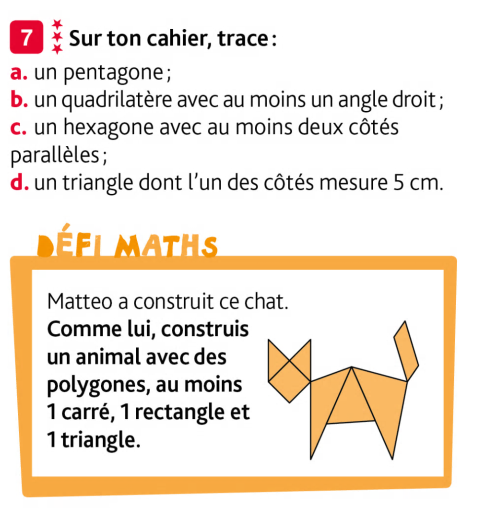 